ДЕПУТАТ ПАЛАТЫ ПРЕДСТАВИТЕЛЕЙ НАЦИОНАЛЬНОГО СОБРАНИЯ РЕСПУБЛИКИ БЕЛАРУСЬ 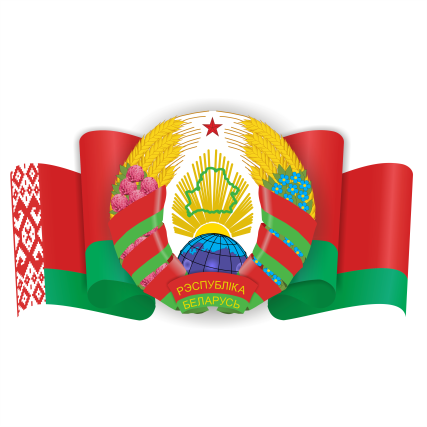 ШЕСТОЙ СОЗЫВПАЦЕВИЧ СЕРГЕЙ ЛЕОНТЬЕВИЧ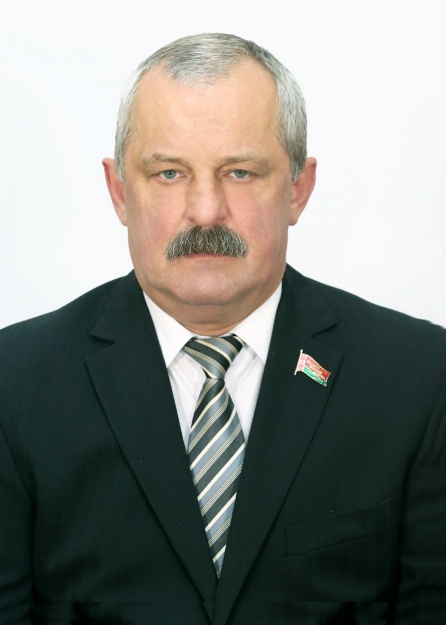 Округ: Гродненский-занеманский № 49 Член постоянной комиссии по международным деламЧленство в постоянно действующих делегациях в межпарламентских организациях, межпарламентских комиссиях, рабочих группах национального собрания республики Беларусь по сотрудничеству с парламентами иностранных ВОПРОСЫ КОМПЕТЕНЦИИ1. Законодательство в области международных отношений и внешней политики Республики Беларусь.2. Законодательство о внешнеэкономической деятельности.3. Законодательство о таможенном регулировании.4. Правовое положение иностранных граждан и лиц без гражданства. Иностранные граждане и лица без гражданства, которым предоставлены статус беженца, дополнительная защита, убежище или временная защита в Республике Беларусь. Миграция.5. Международно-правовая база организации деятельности Содружества Независимых Государств, Союзного государства, Евразийского экономического союза, других межгосударственных образований, участницей которых является Республика Беларусь.6. Координация двустороннего и многостороннего межпарламентского сотрудничества.